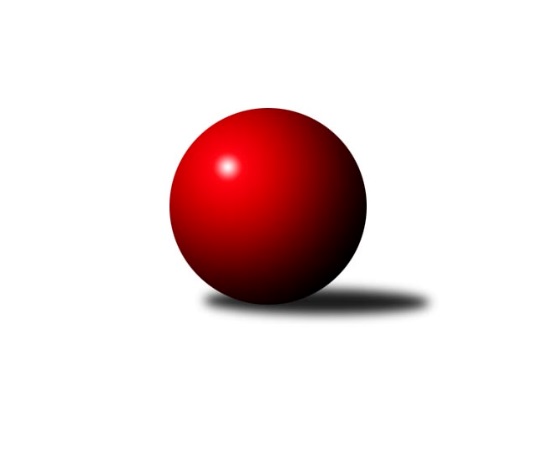 Č.16Ročník 2012/2013	23.2.2013Nejlepšího výkonu v tomto kole: 3438 dosáhlo družstvo: TJ Sokol Spořice 3.KLM A 2012/2013Výsledky 16. kolaSouhrnný přehled výsledků:KK Konstruktiva Praha  B	- TJ Kovohutě Příbram 	2:6	3131:3222	9.0:15.0	23.2.Vltavan Loučovice 	- SKK Karlovy Vary 	7:1	3234:2972	15.0:9.0	23.2.SKK Rokycany B	- TJ VTŽ Chomutov 	3:5	3285:3292	13.0:11.0	23.2.TJ Sokol Kdyně 	- TJ Blatná 	3:5	3142:3247	10.5:13.5	23.2.TJ Sokol Spořice 	- CB Dobřany 	7:1	3438:3247	16.5:7.5	23.2.TJ Slovan Karlovy Vary 	- TJ Jiskra Hazlov 	5.5:2.5	3283:3131	13.5:10.5	23.2.Tabulka družstev:	1.	Vltavan Loučovice	16	12	2	2	86.0 : 42.0 	221.0 : 163.0 	 3230	26	2.	TJ Kovohutě Příbram	16	11	0	5	77.0 : 51.0 	199.5 : 184.5 	 3203	22	3.	TJ Sokol Spořice	16	11	0	5	75.5 : 52.5 	200.0 : 184.0 	 3198	22	4.	SKK Rokycany B	16	9	1	6	66.0 : 62.0 	194.0 : 190.0 	 3230	19	5.	TJ Jiskra Hazlov	16	8	2	6	70.0 : 58.0 	194.0 : 190.0 	 3172	18	6.	TJ Slovan Karlovy Vary	16	8	0	8	61.0 : 67.0 	185.0 : 199.0 	 3171	16	7.	TJ Blatná	16	8	0	8	58.0 : 70.0 	191.5 : 192.5 	 3178	16	8.	SKK Karlovy Vary	16	7	1	8	65.0 : 63.0 	198.5 : 185.5 	 3173	15	9.	TJ VTŽ Chomutov	16	7	0	9	60.5 : 67.5 	186.5 : 197.5 	 3185	14	10.	KK Konstruktiva Praha  B	16	5	0	11	55.0 : 73.0 	185.0 : 199.0 	 3130	10	11.	TJ Sokol Kdyně	16	4	0	12	50.0 : 78.0 	176.0 : 208.0 	 3133	8	12.	CB Dobřany	16	3	0	13	44.0 : 84.0 	173.0 : 211.0 	 3169	6Podrobné výsledky kola:	 KK Konstruktiva Praha  B	3131	2:6	3222	TJ Kovohutě Příbram 	Jaroslav Borkovec	129 	 131 	 120 	119	499 	 1:3 	 526 	 117	142 	 135	132	Luboš Řezáč	Pavel Kohlíček	123 	 148 	 133 	119	523 	 3:1 	 497 	 110	133 	 132	122	Petr Polák	Karel Hybš	137 	 130 	 123 	131	521 	 1:3 	 556 	 117	131 	 163	145	Jan Weigert	Jakub Hlava	132 	 144 	 131 	133	540 	 3:1 	 527 	 135	141 	 123	128	Václav Pinc	Jaroslav st. Pleticha st.	142 	 133 	 123 	123	521 	 0:4 	 583 	 150	153 	 139	141	Tomáš Číž	Jiří Makovička	115 	 123 	 136 	153	527 	 1:3 	 533 	 122	134 	 144	133	Oldřich Hendlrozhodčí: Nejlepší výkon utkání: 583 - Tomáš Číž	 Vltavan Loučovice 	3234	7:1	2972	SKK Karlovy Vary 	Jaroslav Suchánek	128 	 161 	 123 	122	534 	 1:3 	 557 	 139	136 	 148	134	Ladislav ml. Urban	Josef Gondek	151 	 132 	 130 	143	556 	 4:0 	 413 	 105	112 	 112	84	Jiří Gabriško	Libor Dušek	135 	 124 	 120 	127	506 	 2:2 	 496 	 136	127 	 112	121	Václav Krysl	Martin Jirkal	120 	 134 	 112 	119	485 	 2:2 	 469 	 109	111 	 118	131	Lubomír Martinek	Josef Sysel	131 	 158 	 154 	155	598 	 3.5:0.5 	 497 	 131	134 	 115	117	Jan Vank	Miroslav Šuba	135 	 133 	 151 	136	555 	 2.5:1.5 	 540 	 119	156 	 129	136	Petr Čolákrozhodčí: Nejlepší výkon utkání: 598 - Josef Sysel	 SKK Rokycany B	3285	3:5	3292	TJ VTŽ Chomutov 	Václav Fűrst	139 	 146 	 140 	156	581 	 3:1 	 548 	 150	138 	 128	132	Zbyněk Vytiska	Štěpán Šreiber	147 	 130 	 150 	144	571 	 3:1 	 541 	 121	140 	 142	138	Karel Valeš	Pavel Andrlík ml.	150 	 114 	 135 	129	528 	 2:2 	 544 	 144	144 	 138	118	Martin Černý	Michal Wohlmuth	149 	 119 	 141 	133	542 	 2:2 	 577 	 139	139 	 174	125	Robert st. Suchomel st.	Petr Fara	121 	 131 	 120 	129	501 	 1:3 	 546 	 133	124 	 140	149	Stanislav Rada	Martin Prokůpek	142 	 142 	 133 	145	562 	 2:2 	 536 	 143	134 	 142	117	Vratislav Vlčekrozhodčí: Nejlepší výkon utkání: 581 - Václav Fűrst	 TJ Sokol Kdyně 	3142	3:5	3247	TJ Blatná 	Jindřich Dvořák	112 	 105 	 135 	126	478 	 0.5:3.5 	 543 	 135	143 	 135	130	Luboš Lis	Václav Fidrant	130 	 141 	 136 	133	540 	 3:1 	 529 	 129	132 	 151	117	Jan Kobliha	Jan Lommer	130 	 120 	 133 	137	520 	 2.5:1.5 	 500 	 126	120 	 137	117	Miloš Rozhoń	Jiří Benda st.	143 	 124 	 156 	134	557 	 2:2 	 545 	 153	137 	 133	122	Jiří Vokurka	David Machálek	126 	 139 	 113 	144	522 	 1.5:2.5 	 552 	 145	139 	 143	125	Evžen Cígl	Václav Kuželík ml.	137 	 127 	 126 	135	525 	 1:3 	 578 	 135	141 	 140	162	Jiří Vaňatarozhodčí: Nejlepší výkon utkání: 578 - Jiří Vaňata	 TJ Sokol Spořice 	3438	7:1	3247	CB Dobřany 	Oldřich st. Lukšík st.	117 	 147 	 148 	141	553 	 3:1 	 530 	 147	138 	 132	113	Radek Kneř	Oldřich Fadrhons	141 	 147 	 148 	116	552 	 2:2 	 560 	 143	132 	 136	149	Josef st. Fišer	Jan Hák	177 	 131 	 139 	141	588 	 3:1 	 515 	 122	117 	 130	146	Michal Šnebereger	František Dobiáš	155 	 148 	 145 	141	589 	 2.5:1.5 	 578 	 150	129 	 145	154	Josef ml. Fišer ml.	Martin Beran	153 	 130 	 153 	138	574 	 3:1 	 523 	 115	143 	 129	136	Martin Provazník	Oldřich ml. Lukšík ml.	135 	 148 	 131 	168	582 	 3:1 	 541 	 126	140 	 137	138	Jan Koubskýrozhodčí: Nejlepší výkon utkání: 589 - František Dobiáš	 TJ Slovan Karlovy Vary 	3283	5.5:2.5	3131	TJ Jiskra Hazlov 	František Průša	129 	 130 	 133 	145	537 	 1.5:2.5 	 537 	 139	135 	 133	130	Petr Hájek	Miroslav Handšuh	128 	 130 	 124 	135	517 	 2:2 	 515 	 125	114 	 132	144	Petr Haken	Tomáš Beck st.	136 	 126 	 126 	129	517 	 1:3 	 545 	 153	136 	 137	119	Ota Maršát st.	Jiří Hojsák	130 	 126 	 142 	151	549 	 2:2 	 549 	 122	130 	 160	137	Michael Wittwar	Václav Hlaváč st.	152 	 165 	 134 	142	593 	 4:0 	 491 	 112	133 	 129	117	Vladimír Veselý st.	Pavel Staša	128 	 149 	 142 	151	570 	 3:1 	 494 	 129	122 	 128	115	Stanislav Novák *1rozhodčí: střídání: *1 od 91. hodu Matěj NovákNejlepší výkon utkání: 593 - Václav Hlaváč st.Pořadí jednotlivců:	jméno hráče	družstvo	celkem	plné	dorážka	chyby	poměr kuž.	Maximum	1.	Josef Sysel 	Vltavan Loučovice 	575.58	372.0	203.6	1.7	8/9	(657)	2.	Ladislav ml. Urban 	SKK Karlovy Vary 	562.21	368.5	193.7	2.0	7/8	(608)	3.	Miroslav Šuba 	Vltavan Loučovice 	556.25	371.7	184.6	4.4	9/9	(578)	4.	Václav Fűrst 	SKK Rokycany B	555.72	369.5	186.3	3.6	9/9	(591)	5.	Evžen Cígl 	TJ Blatná 	551.35	359.8	191.6	1.6	7/9	(572)	6.	Tomáš Pavlík 	TJ Slovan Karlovy Vary 	550.40	362.3	188.1	2.6	9/9	(591)	7.	Oldřich Hendl 	TJ Kovohutě Příbram 	549.78	364.0	185.8	3.5	9/9	(572)	8.	Jaroslav Roj 	TJ Kovohutě Příbram 	547.57	353.9	193.7	2.0	7/9	(586)	9.	Michal Wohlmuth 	SKK Rokycany B	545.53	359.7	185.9	4.7	9/9	(582)	10.	Radek Šlouf 	Vltavan Loučovice 	544.67	353.1	191.5	3.2	7/9	(572)	11.	František Dobiáš 	TJ Sokol Spořice 	541.89	369.9	172.0	5.4	9/9	(589)	12.	Stanislav Novák 	TJ Jiskra Hazlov 	541.33	357.8	183.6	3.0	6/8	(584)	13.	Oldřich ml. Lukšík  ml.	TJ Sokol Spořice 	541.07	359.6	181.5	3.4	9/9	(596)	14.	Martin Prokůpek 	SKK Rokycany B	540.88	367.9	173.0	4.4	9/9	(586)	15.	Štěpán Šreiber 	SKK Rokycany B	540.86	357.4	183.5	3.4	8/9	(588)	16.	Václav Hlaváč  st.	TJ Slovan Karlovy Vary 	540.28	353.8	186.4	3.7	9/9	(593)	17.	Petr Čolák 	SKK Karlovy Vary 	538.98	358.7	180.3	5.1	8/8	(596)	18.	Jan Vank 	SKK Karlovy Vary 	538.46	358.3	180.2	3.3	7/8	(587)	19.	Michal Šnebereger 	CB Dobřany 	537.94	367.6	170.3	4.8	6/8	(606)	20.	Martin Beran 	TJ Sokol Spořice 	537.88	360.3	177.6	4.7	8/9	(600)	21.	Jiří Vokurka 	TJ Blatná 	536.54	360.3	176.3	5.8	8/9	(573)	22.	David Hošek 	TJ Kovohutě Příbram 	536.38	356.2	180.2	3.6	7/9	(589)	23.	Petr Hájek 	TJ Jiskra Hazlov 	535.88	360.1	175.8	3.8	8/8	(569)	24.	Jiří Makovička 	KK Konstruktiva Praha  B	535.63	360.3	175.3	5.3	8/8	(571)	25.	Jiří Hojsák 	TJ Slovan Karlovy Vary 	535.14	358.9	176.3	5.3	9/9	(587)	26.	Filip Prokeš 	TJ VTŽ Chomutov 	535.00	361.9	173.1	5.6	6/8	(561)	27.	Zbyněk Vytiska 	TJ VTŽ Chomutov 	535.00	362.8	172.2	4.9	8/8	(579)	28.	Petr Fara 	SKK Rokycany B	534.73	361.7	173.1	3.3	9/9	(568)	29.	Luboš Lis 	TJ Blatná 	534.60	358.7	175.9	4.5	8/9	(566)	30.	Tomáš Číž 	TJ Kovohutě Příbram 	534.16	360.1	174.1	4.8	8/9	(583)	31.	Jan Kobliha 	TJ Blatná 	533.37	365.9	167.5	5.7	7/9	(582)	32.	Jiří Vaňata 	TJ Blatná 	533.07	360.9	172.2	3.9	7/9	(578)	33.	Jaroslav st. Pleticha  st.	KK Konstruktiva Praha  B	532.63	360.5	172.1	4.8	8/8	(584)	34.	Jiří Zenefels 	TJ Sokol Kdyně 	532.44	359.7	172.7	5.2	6/8	(574)	35.	Jan Koubský 	CB Dobřany 	532.40	361.1	171.3	4.0	7/8	(545)	36.	Ota Maršát  st.	TJ Jiskra Hazlov 	532.27	358.3	173.9	4.2	7/8	(587)	37.	Petr Haken 	TJ Jiskra Hazlov 	531.84	352.3	179.5	4.9	8/8	(574)	38.	Stanislav Rada 	TJ VTŽ Chomutov 	531.30	357.9	173.4	5.7	8/8	(577)	39.	Luboš Řezáč 	TJ Kovohutě Příbram 	531.16	363.9	167.3	4.4	7/9	(566)	40.	Václav Kuželík  ml.	TJ Sokol Kdyně 	531.03	352.2	178.8	3.6	8/8	(576)	41.	Jan Hák 	TJ Sokol Spořice 	530.89	361.2	169.7	5.9	9/9	(588)	42.	Robert st. Suchomel  st.	TJ VTŽ Chomutov 	530.88	357.6	173.2	5.4	8/8	(577)	43.	Pavel Boháč 	SKK Karlovy Vary 	530.86	363.6	167.2	4.1	6/8	(567)	44.	Josef ml. Fišer  ml.	CB Dobřany 	530.06	362.3	167.8	4.0	8/8	(578)	45.	Milan Vrabec 	CB Dobřany 	529.77	358.3	171.4	4.6	6/8	(559)	46.	Libor Dušek 	Vltavan Loučovice 	529.02	361.5	167.5	5.1	8/9	(579)	47.	Pavel Kohlíček 	KK Konstruktiva Praha  B	528.89	356.0	172.9	3.8	6/8	(595)	48.	Jaroslav Suchánek 	Vltavan Loučovice 	528.20	357.9	170.4	6.1	8/9	(567)	49.	Vratislav Vlček 	TJ VTŽ Chomutov 	528.13	357.1	171.0	5.9	8/8	(553)	50.	Martin Provazník 	CB Dobřany 	526.77	351.7	175.1	3.9	8/8	(553)	51.	Jindřich Dvořák 	TJ Sokol Kdyně 	526.43	353.0	173.5	4.1	7/8	(602)	52.	Josef Gondek 	Vltavan Loučovice 	526.16	352.7	173.5	5.4	9/9	(578)	53.	Václav Pinc 	TJ Kovohutě Příbram 	525.83	355.8	170.0	5.6	6/9	(544)	54.	František Průša 	TJ Slovan Karlovy Vary 	525.71	352.6	173.1	6.0	8/9	(587)	55.	Oldřich Fadrhons 	TJ Sokol Spořice 	524.13	354.7	169.4	5.1	9/9	(578)	56.	Pavel Staša 	TJ Slovan Karlovy Vary 	523.22	355.6	167.6	6.0	7/9	(570)	57.	Oldřich st. Lukšík  st.	TJ Sokol Spořice 	523.15	351.1	172.0	3.3	9/9	(578)	58.	Lubomír Martinek 	SKK Karlovy Vary 	522.48	355.7	166.8	6.1	7/8	(575)	59.	Jiří Benda  st.	TJ Sokol Kdyně 	522.26	351.5	170.8	4.4	7/8	(574)	60.	Jakub Hlava 	KK Konstruktiva Praha  B	521.75	347.6	174.1	4.5	6/8	(573)	61.	Michael Wittwar 	TJ Jiskra Hazlov 	518.33	355.8	162.5	6.7	7/8	(567)	62.	Vladimír Veselý  st.	TJ Jiskra Hazlov 	518.29	351.9	166.4	5.3	7/8	(540)	63.	Jaroslav Otto 	CB Dobřany 	518.10	352.9	165.2	5.6	6/8	(571)	64.	Václav Krysl 	SKK Karlovy Vary 	515.79	360.5	155.3	7.7	7/8	(557)	65.	Jan Lommer 	TJ Sokol Kdyně 	513.17	350.5	162.7	5.9	6/8	(562)	66.	Miloš Rozhoń 	TJ Blatná 	512.16	348.6	163.6	5.3	7/9	(536)	67.	Karel Hybš 	KK Konstruktiva Praha  B	509.56	346.3	163.3	6.2	8/8	(556)	68.	Miroslav Handšuh 	TJ Slovan Karlovy Vary 	508.79	350.3	158.5	5.7	6/9	(534)	69.	Jiří Gabriško 	SKK Karlovy Vary 	496.57	345.8	150.7	9.3	6/8	(556)		Viktor Pytlík 	TJ Sokol Kdyně 	588.00	384.5	203.5	1.0	2/8	(605)		Stanislav Vesecký 	KK Konstruktiva Praha  B	578.00	382.0	196.0	3.0	1/8	(578)		Roman Köriš 	TJ Blatná 	561.00	369.0	192.0	4.0	1/9	(561)		Josef Pauch 	SKK Rokycany B	551.50	371.0	180.5	3.0	1/9	(561)		Miroslav Knespl 	TJ Jiskra Hazlov 	548.00	378.0	170.0	4.0	1/8	(548)		Matěj Novák 	TJ Jiskra Hazlov 	544.73	366.1	178.6	5.1	5/8	(573)		Ondřej Šárovec 	KK Konstruktiva Praha  B	544.00	358.0	186.0	7.0	1/8	(544)		Martin Černý 	TJ VTŽ Chomutov 	544.00	362.0	182.0	7.0	1/8	(544)		David Machálek 	TJ Sokol Kdyně 	543.13	358.9	184.3	5.4	4/8	(574)		Josef st. Fišer 	CB Dobřany 	543.00	364.5	178.5	3.5	2/8	(560)		Pavel Andrlík  ml.	SKK Rokycany B	542.50	361.3	181.3	4.3	2/9	(551)		Václav Fidrant 	TJ Sokol Kdyně 	540.00	361.0	179.0	4.0	1/8	(540)		Dobromil Köriš 	TJ Blatná 	537.15	357.7	179.5	4.6	5/9	(575)		Petr Žampa 	SKK Rokycany B	537.00	380.0	157.0	6.0	2/9	(552)		Karel Valeš 	TJ VTŽ Chomutov 	535.00	357.3	177.7	6.3	3/8	(558)		Jan Králík 	KK Konstruktiva Praha  B	533.00	362.0	171.0	8.0	1/8	(534)		Vítězslav Vodehnal 	SKK Karlovy Vary 	533.00	363.0	170.0	3.0	1/8	(533)		Milan Bek 	CB Dobřany 	532.00	364.0	168.0	4.0	1/8	(532)		Rudolf Tesařík 	TJ Sokol Spořice 	530.00	355.3	174.8	7.5	2/9	(547)		Petr Polák 	TJ Kovohutě Příbram 	528.50	357.9	170.7	6.3	5/9	(568)		Zdeněk Černý 	TJ VTŽ Chomutov 	526.50	353.5	173.0	6.0	2/8	(534)		Johannes Luster 	TJ Slovan Karlovy Vary 	525.80	354.7	171.1	4.9	4/9	(546)		Roman Folta 	TJ VTŽ Chomutov 	524.00	362.0	162.0	8.0	2/8	(541)		Radek Kneř 	CB Dobřany 	523.00	343.9	179.1	4.3	4/8	(543)		Pavel Sloup 	CB Dobřany 	521.88	351.2	170.7	4.2	5/8	(557)		Miroslav st. Šnejdar  st.	KK Konstruktiva Praha  B	521.00	369.0	152.0	8.0	1/8	(521)		Stanislav st. Šmíd  st.	TJ VTŽ Chomutov 	519.13	354.5	164.6	6.0	5/8	(565)		Jan Weigert 	TJ Kovohutě Příbram 	517.00	341.5	175.5	3.5	2/9	(556)		Tomáš Beck  st.	TJ Slovan Karlovy Vary 	517.00	366.0	151.0	3.0	1/9	(517)		Petr Kříž 	TJ Kovohutě Příbram 	516.38	358.3	158.1	5.0	4/9	(534)		Martin Jirkal 	Vltavan Loučovice 	513.30	346.0	167.3	5.3	4/9	(523)		Jaroslav Borkovec 	KK Konstruktiva Praha  B	512.00	363.0	149.0	9.5	2/8	(525)		Bedřich Varmuža 	SKK Rokycany B	509.55	344.5	165.1	8.3	5/9	(576)		Pavel Wohlmuth 	KK Konstruktiva Praha  B	509.50	346.0	163.5	7.3	4/8	(537)		Filip Loffelmann 	TJ Sokol Kdyně 	508.53	348.7	159.9	7.6	5/8	(533)		Jaroslav ml. Pleticha  ml.	KK Konstruktiva Praha  B	506.00	342.6	163.5	4.2	5/8	(553)		Tomáš Rozhoň 	TJ Blatná 	505.00	348.5	156.5	8.5	2/9	(533)		Michal Veselý 	SKK Rokycany B	504.50	354.5	150.0	6.0	2/9	(520)		Jiří Götz 	TJ Sokol Kdyně 	501.90	348.3	153.6	6.4	5/8	(518)		Zdeněk Lukáš 	TJ Kovohutě Příbram 	497.00	353.0	144.0	7.0	1/9	(497)		Vítek Kobliha 	TJ Blatná 	492.00	347.0	145.0	9.0	1/9	(492)		Josef Čaboun  	TJ VTŽ Chomutov 	491.50	341.5	150.0	10.0	2/8	(516)		Karel Cvach 	TJ Blatná 	468.00	324.0	144.0	5.0	1/9	(468)		Marcel Toužimský 	TJ Slovan Karlovy Vary 	460.00	310.0	150.0	9.0	1/9	(460)Sportovně technické informace:Starty náhradníků:registrační číslo	jméno a příjmení 	datum startu 	družstvo	číslo startu
Hráči dopsaní na soupisku:registrační číslo	jméno a příjmení 	datum startu 	družstvo	Program dalšího kola:17. kolo1.3.2013	pá	18:00	CB Dobřany  - KK Konstruktiva Praha  B	2.3.2013	so	10:00	TJ Jiskra Hazlov  - TJ Sokol Kdyně 	2.3.2013	so	10:00	TJ Blatná  - TJ Sokol Spořice 	2.3.2013	so	10:00	TJ Kovohutě Příbram  - SKK Rokycany B	2.3.2013	so	10:00	TJ VTŽ Chomutov  - SKK Karlovy Vary 	2.3.2013	so	14:00	TJ Slovan Karlovy Vary  - Vltavan Loučovice 	Nejlepší šestka kola - absolutněNejlepší šestka kola - absolutněNejlepší šestka kola - absolutněNejlepší šestka kola - absolutněNejlepší šestka kola - dle průměru kuželenNejlepší šestka kola - dle průměru kuželenNejlepší šestka kola - dle průměru kuželenNejlepší šestka kola - dle průměru kuželenNejlepší šestka kola - dle průměru kuželenPočetJménoNázev týmuVýkonPočetJménoNázev týmuPrůměr (%)Výkon9xJosef SyselLoučovice59810xJosef SyselLoučovice112.455984xVáclav Hlaváč st.Sn. K.Vary5933xVáclav Hlaváč st.Sn. K.Vary110.365933xFrantišek DobiášSpořice5893xTomáš ČížPříbram109.375832xJan HákSpořice5881xJiří VaňataBlatná108.655781xTomáš ČížPříbram5831xFrantišek DobiášSpořice108.45895xOldřich ml. Lukšík ml.Spořice5821xJan HákSpořice108.22588